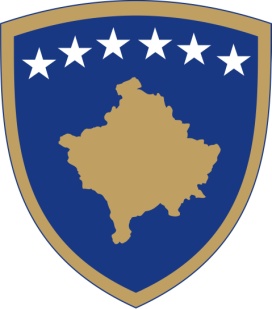 Republika e KosovësRepublika Kosova – Republic of KosovoQeveria - Vlada - GovernmentMinistria e Kulturës, Rinisë dhe SportitMinistarstvo Kulture, Omladine i Sporta – Ministry of Culture, Yoyth and SportsDOKUMENT KONSULTIMI PËR PROJEKT-RREGULLOREN E BRENDSHME MBI PROCEDURAT DHE KRITERET E REALIZIMIT TË PAGESAVE SHTESË TË STAFIT TË BRENDSHËM ARTISTIK,  PROFESIONISTËVE E ARTISTËVE TË JASHTËM SI DHE PROCEDURAT E KONTRAKTIMIT TË SHËRBIMEVE DHE FURNIZIMEVE ME PËRMBAJTJE PROFESIONALE-ARTISTIKE NË KUADËR TË PROJEKTEVE TË ANSMBLIT KOMBËTAR TË KËNGËVE DHE VALLEVE ”SHOTA”Prishtinë, 2020Përmbledhje e shkurtër e Projekt-Rregullores e Brendshme mbi Procedurat dhe Kriteret e Realizimit të Pagesave Shtesë të Stafit të Brendshëm Artistik,  Profesionistëve e Artistëve të Jashtëm si dhe Procedurat e Kontraktimit të Shërbimeve dhe Furnizimeve me Përmbajtje Profesionale-Artistike në Kuadër të Projekteve të Ansmblit Kombëtar të Këngëve dhe Valleve - ShotaMe këtë Rregullore përcaktohen përfituesit e pagesave shtesë, kushtet dhe kriteret, përgjegjësitë dhe procedurat e brendshme si dhe mënyra e pagesave shtesë për artistët e Ansamblit Kombëtar të Këngëve dhe Valleve “Shota” (në tekstin e mëtejmë AKKV “Shota”), planifikimi, procedurat, kontraktimi dhe realizimi i pagesave për bashkëpunëtorë të jashtëm si dhe procedurat e kontraktimit të shërbimeve dhe furnizimeve me përmbajtje profesionale – artistike  në projektet artistike të AKKV “Shota”. Qëllimi i konsultimit	Në përputhje me nenin 7 të Rregullores së Punës së Qeverisë së Republikës së Kosovës, Projekt-Rregullorja e Brendshme mbi Procedurat dhe Kriteret e Realizimit të Pagesave Shtesë të Stafit të Brendshëm Artistik, Profesionistëve e Artistëve të Jashtëm si dhe Procedurat e Kontraktimit të Shërbimeve dhe Furnizimeve me Përmbajtje Profesionale-Artistike në Kuadër të Projekteve të Ansmblit Kombëtar të Këngëve dhe Valleve - Shota, i është nënshtruar  konsultimeve paraprake brenda institucioneve shtetërore.Përmes konsultimeve publik, organi propozues synon që t’i mundësojë të gjitha palëve të interesit që të kontribuojnë me sugjerimet e tyre për përmirësimin e komunikimit qeveritar me publikun. Pas përmbylljes së procesit të konsultimit, do të analizohen të gjitha kontributet e pranuara dhe mbi bazën e tyre do të bëhen plotësim/ndryshimet e duhura në dokument. Raporti për rezultatet e konsultimeve publike do të jetë i qasshëm sa më shpejt që është e mundur pas përfundimit të konsultimeve dhe  finalizimit të rregullores.Afati përfundimtar për dorëzimin e përgjigjeveAfati përfundimtar i dorëzimit të kontributit me shkrim në kuadër të procesit të konsultimit për Projekt-Rregulloren e Brendshme mbi Procedurat dhe Kriteret e Realizimit të Pagesave Shtesë të Stafit të Brendshëm Artistik, Profesionistëve e Artistëve të Jashtëm si dhe Procedurat e Kontraktimit të Shërbimeve dhe Furnizimeve me Përmbajtje Profesionale-Artistike në Kuadër të Projekteve të Ansmblit Kombëtar të Këngëve dhe Valleve – Shota, është deri më datën             12 Nëntor 2020, në orën 16:00. Të  gjitha  kontributet  me  shkrim duhet të  dorëzohen në formë elektronike në e-mail adresën: bislim.m.bislimi@rks-gov.net, me titull Projekt-Rregullore e Brendshme mbi Procedurat dhe Kriteret e Realizimit të Pagesave Shtesë të Stafit të Brendshëm Artistik, Profesionistëve e Artistëve të Jashtëm si dhe Procedurat e Kontraktimit të Shërbimeve dhe Furnizimeve me Përmbajtje Profesionale-Artistike në Kuadër të Projekteve të Ansmblit Kombëtar të Këngëve dhe Valleve - Shota.Ju lutemi që në kuadër të kontributit tuaj me shkrim, të specifikoni qartë së në çfarë cilësie jeni duke kontribuar në këtë proces konsultimi (p.sh. në cilësi të përfaqësuesit të organizatës, kompanisë, në cilësi individuale, etj.)Komentet nga organizatatJu lutem, që komentet tuaja të ofrohen sipas udhëzimeve të shënuara më poshtë:Emri i organizatës që jep komente:Fushat kryesore të veprimit të organizatës:Informatat e kontaktit të organizatës (adresa, e-mail, telefoni):Data e dërgimit të komenteve: Forma e kontributit është e hapur, mirëpo preferohet që kontributet tuaja t’i përfshini në kuadër të tabelës së bashkëngjitur më poshtë në këtë dokument, e cila përfshin çështjet kyçe të këtij dokumenti.Bashkëngjitur me këtë dokument, do ta gjeni Projekt-Rregulloren e Brendshme mbi Procedurat dhe Kriteret e Realizimit të Pagesave Shtesë të Stafit të Brendshëm Artistik, Profesionistëve e Artistëve të Jashtëm si dhe Procedurat e Kontraktimit të Shërbimeve dhe Furnizimeve me Përmbajtje Profesionale-Artistike në Kuadër të Projekteve të Ansmblit Kombëtar të Këngëve dhe Valleve - Shota.Çështjet kyçeKomente rreth draftit aktualKomente shtesë123